86th ARTILLERY CLERKS’ REUNION AND ASSOCIATION DINNER – 11 - 13th JUNE 2021The 86th Artillery Clerks’ Reunion and Association Dinner will be held in the Royal Artillery Sergeants’ Mess, Larkhill over the weekend of Friday 11th to Sunday 13th June 2021.  Our principle guest for the Association Dinner will be advertised via the Association Website once confirmed.  The Reunion weekend and Association Dinner is open to all members of the Artillery Clerks’ Association and strong attendance is always encouraged. The Association web page will be updated regularly with a list of those who have confirmed their attendance. Visit this site on a regular basis to keep current with developments.The Reunion Programme	Friday night	1645 - 1730 hrs		-	Evening Meal (Sgts’ Mess – Pay-As-You-Dine)	1900 - 2300 hrs		-	Sgts' Mess Bar Open	Saturday night0900 - 1000 hrs		-	Breakfast (Sgts’ Mess – Pay-As-You-Dine)1000 - 1300 hrs		-	Brunch1200 - 1400 hrs		-	Sergeants’ Mess Bar Open1700 - 1815 hrs		-	Artillery Clerks' Association Annual General Meeting1840 hrs			-	Re-union Photograph1845 - 1930 hrs		-	Pre-Dinner Drinks1930 hrs			-	Reunion Dinner	Sunday morning	0900 - 1000 hrs		-	Breakfast (Sgts’ Mess – Pay-As-You-Dine)1000 - 1300 hrs		-	BrunchDressFriday evening: Jacket, trousers, and AC tie.The Reunion Dinner: Mess Dress for serving members and black tie (with medals) for retired members.AccommodationOfficers’ Mess:  Members wishing to use the Officers’ Mess are asked to contact the Officers’ Mess Secretary direct on 01980 845814 to book their own accommodation. These members will pay for the Reunion Dinner cost only to the Reunion Secretary but must settle their own Mess Bill direct with the Officers’ Mess before they leave.Sergeants’ Mess:  Unless members have booked their own accommodation in the Officers’ Mess, most members’ accommodation for the weekend is situated close to the Sergeants’ Mess, in single en-suite rooms in transit blocks. These are chargeable and the total cost of the Reunion will depend on the length of your stay. All accommodation is booked centrally by the Reunion Secretary (less Officers’ Mess).    CostsThe cost of the Reunion Dinner is £50 for every member. Where members are staying over in the Sergeants’ Mess accommodation there will be a small charge depending on the length of stay. Those choosing to use the Officers’ Mess accommodation should only pay for the Reunion Dinner to the Reunion Secretary and settle their own Officers’ Mess Bill with the Officers’ Mess Secretary. All prices are shown below:Dinner Only (no accommodation or Officers’ Mess)			£50.00Dinner & Accommodation Saturday (Sgts’ Mess) 			£67.00Dinner & Accommodation Friday & Saturday (Sgts’ Mess) 		£84.00Pay-As-You-DineThe Central Sergeants’ Mess is now a Pay as You Dine facility, so individuals will be asked to pay for each meal they take (less the Reunion Dinner).  Prices are very reasonable, but make sure you have change in your pocket at meal times!  Attendance Form and Reunion Payment OptionsNotification of attendance must be completed and sent, either by post, email or using the link within the AC Web site to the Reunion Secretary by Friday 14th May 2021 to book your place and accommodation for the weekend and Reunion Dinner. There are two options available for paying for the Reunion weekend and Association Dinner:Post: Payment by cheque, made payable to the ‘Artillery Clerks’ Association’ and sent to the Reunion Sec, or;
Electronic transfer: Complete the attendance form, email it to the Reunion Secretary and use the link on the web site and make an electronic bank transfer, using your surname as the reference, to:  
Acct No:     40945706  Sort Code: 20-75-01Artillery Centre Access & ParkingThe post code for the Artillery Centre, Larkhill is SP4 8QT. All access to the camp should be through the Main Gate by the Monument. All lists of attendees for the weekend will be held by the Guardroom who will issue a valid Gate Pass. You will need to show this pass in your car window screen throughout your stay in the Artillery Centre. The Guardroom can advise on the location of designated car parks.  Please bring ID with your photograph on it with you.ApologiesIf you are unable to attend, it would be appreciated if you could send some form of message or greeting to be included in the dinner programme.This letter is being sent to Association members only.  If there are former Artillery Clerks that you know out there who would like to attend the Reunion, I propose that you recruit him (or her!) into the Association and put them in contact with me or the Secretary.Given that we had to miss our reunion for 2020, it will be great to see as many members as possible for Dinner on Saturday night; and of course, a strong attendance on the Friday to start the weekend in style.  I look forward to seeing you all in June.Ubique Roy DealReunion Secretary To:	Roy H Deal MBE	34 Birchwood Drive	Durrington	SP4 8ER86th ARTILLERY CLERKS’ REUNION AND ASSOCIATION DINNERATTENDANCE PROFORMAI will / will not be attending the reunion.Please indicate your messing and accommodation requirements:Accommodation    Friday Night 		   Saturday Night		    Sunday NightSpecial dietary needs (Reunion Dinner only) 							I have enclosed my cheque payable to ‘Artillery Clerks’ Association’ for 		____   (amount)OrI have transferred …………………………….Amount into the AC FundSigned: 							 	Date: 				PLEASE RETURN TO THE REUNION SECRETARY BY FRIDAY 14th MAY 2021 Or email to: roydeal@hotmail.co.ukFrom: Roy H Deal MBEFrom: Roy H Deal MBEFrom: Roy H Deal MBEFrom: Roy H Deal MBE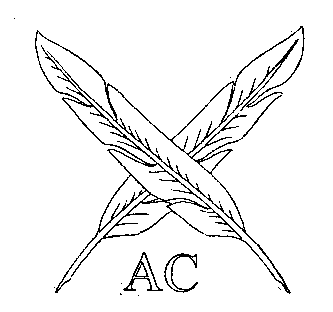 Artillery Clerks’ AssociationReunion Secretary34 Birchwood Drive, Durrington SP4 8ER            Email: roydeal@hotmail.co.ukArtillery Clerks’ AssociationReunion Secretary34 Birchwood Drive, Durrington SP4 8ER            Email: roydeal@hotmail.co.ukAssociation MembersAssociation MembersReference:  ACR/21/1Date:   7th September 2020Reference:  ACR/21/1Date:   7th September 2020From:From:From:Date of Birth:Civ Tel No:Civ Tel No:Former Rank:E-Mail Address:Postal Address:Vehicle details:VRNVehicle details:VRNMake & ModelColour